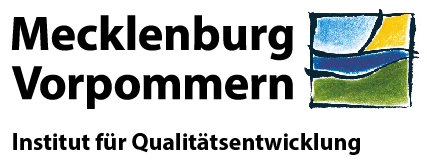 Achtung!  Anmeldung nur über den Bildungsserver möglich! Bitte unbedingt die e-Mail-Adresse angeben, an die Ihr Zugangslink gemailt werden soll !Anmeldeschluss: Jeweils eine Woche vor dem Veranstaltungstermin!Die Teilnahmebescheinigungen erhalten Sie nach dem Online-Seminar per Mail vom IQ M-V. Online-Fortbildungsangebote für Lehrer*innen des Landes M-V(2.Schulhalbjahr 2020/21)Inhalte der einzelnen Themen, Ergänzungen sowie weitere Informationen zu den Veranstaltungen finden Sie auf dem Bildungsserver M-V unter folgendem Link https://fortbildung.bildung-mv.de/?dblist=abs Veranst.-
NummerThema der VeranstaltungReferent/inDatum/UhrzeitLernbereichZA.SN 33/21 Informationsveranstaltung zum neuen RahmenplanMusik- Regionale Schule, Kl.7-10Herr Dr.Koch(Rahmenplankommission)09.02.202110:00 – 11:30 UhrMusikZA.GW 18/21Online-Spracherwerbskurs Niederdeutschfür AnfängerFrau Stern(Kompetenzzentrum für Niederdeutschdidaktik)ab  22.02.20218x1h jeweils montags17:30 – 18:30 UhrNiederdeutschZA.GW 19/21Online-Spracherwerbskurs Niederdeutschfür FortgeschritteneFrau Stern(Kompetenzzentrum für Niederdeutschdidaktik)ab  22.02.20218x1h jeweils montags19:00 – 20:00 UhrNiederdeutschZA.SN 23/21Informationsveranstaltung zum neuen RahmenplanBiologie- Regionale Schule, Kl.7-10Frau Singer(Rahmenplankommission)23.02.202110:00 – 11:30 UhrNaturwissenschaftenBiologieZA.SN 24/21Informationsveranstaltung zum neuen RahmenplanBiologie- Gymnasium, Kl. 7-10Herr Raddatz(Rahmenplankommission)23.02.202110:00 – 11:30 UhrNaturwissenschaftenBiologieZA.RO 1/21Einfach digital unterrichtenTafelbilder - kreativ, online, teilbar - mit dem Unterrichtshilfenportal M-VReferenten des IQ M-V(Projekt Unterrichtshilfeportal)23.02.202114:00 – 15:30 UhrMedien im UnterrichtZA.NB 28/21Hilfe! Mein Postfach läuft über! – 5 Tipps zur besseren Verwaltung Ihrer E-MailsFrau Brandt23.02.202114:30 – 17:30 UhrLehrergesundheitErziehung/Unterricht/FörderungGesundheitZA.SN 20/21Unterricht online und interaktiv gestaltenHerr Wolff(Medienpädagoge)23.02.202114:00 – 18:00 UhrMedien im UnterrichtZA.RO 2/21Ich hasse schreiben! Wie Motivationsblockaden auflösen?Frau Rollwagen(Institut für Bewegungs- u. Lernentwicklung)24.02.202115:30 – 17:45 UhrErziehung/Unterricht/FörderungZA.SN 9/21Beratungsgespräche - Mit Klarheit und Struktur zum ErfolgHerr Dr.Hering24.02.202115:00 – 17:00 UhrLehrergesundheitErziehung/Unterricht/FörderungGesundheit ZA.SN 10/21Ohne Worte - Nonverbale Kommunikation verstehenHerr Dr.Hering24.02.202117:30 – 19:30 UhrLehrergesundheitErziehung/Unterricht/FörderungGesundheit ZA.NB 20/21Distanzlernen?! Aber wie ? - Digitale Methoden zur besseren Interaktion mit meiner KlasseHerr Burggraf von Frieling(Calleo Institut)24.02.202115:00 – 16:30 UhrMedien im UnterrichtZA.SN 11/21Mobbing erfolgreich begegnen: Der NO-BLAME-Approach-Ansatz Frau WinklerHerr Culjak (inter-action)25.02.202114:00 – 17:00 UhrLehrergesundheitErziehung/Unterricht/Förderung Gesundheit ZA.SN 21/21Informationsveranstaltung zum neuen RahmenplanPhysik- Gymnasium, Kl. 7-10Herr Schoel(Rahmenplankommission)25.02.202115:00 – 16:30 UhrNaturwissenschaftenPhysikZA.NB 19/21Digitale Leistungsüberprüfung Wie Sie verblüffend schnell den Lernstand Ihrer Klasse überprüfen.Herr Burggraf von Frieling(Calleo Institut)25.02.202115:00 – 16:30 UhrMedien im UnterrichtZA.GW 4/21„Von Bienen und Schlangen“Die Schreibung der s-Laute verstehen und anwendenFrau Buchholz(Duden Institut f.Lerntherapie)25.02.202115:00 – 16:30 UhrDeutschGrundschuleZA.GW 21/21Quizlet-Sprechstunde für den Einsatz niederdeutscher LernsetsFrau Stern(Kompetenzzentrum für Niederdeutschdidaktik)25.02.202116:00 – 16:45 UhrNiederdeutschZA.GW 10/21Vom Zählen zum RechnenAufbau effektiver Rechenstrategien zur Addition und SubtraktionFrau Maier(Duden Institut f.Lerntherapie)26.02.202114:00 – 15:30 UhrMathematikGrundschuleZA.RO 3/21Ich hasse schreiben! Wie Motivationsblockaden auflösen?Frau Rollwagen(Institut für Bewegungs- u. Lernentwicklung)26.02.202115:30 – 17:45 UhrErziehung/Unterricht/FörderungZA.NB 29/21Effizient Leistungskontrollen aller Art erstellen, korrigieren und verwaltenFrau Brandt27.02.202110:00 – 14:00 UhrMedien im UnterrichtErziehung/Unterricht/FörderungZA.NB 30/21Schule und Unterricht von zu Hause organisieren – Zeitmanagement für alle schulischen Aufgaben zur Vermeidung von StressFrau Brandt02.03.202114:30 – 16:30 UhrLehrergesundheitErziehung/Unterricht/Förderung GesundheitZA.GW 25/21Fritz Reuters Versepos „Kein Hüsung“  im Unterricht ab Jahrgangsstufe 9Frau Stern(Kompetenzzentrum für Niederdeutschdidaktik)03.03.202116:30 – 18:00 UhrNiederdeutschZA.GW 5/21„Ofen schreibt man klein, weil man ihn nicht anfassen kann.“Strategien der Großschreibung von NomenFrau Buchholz(Duden Institut f.Lerntherapie)04.03.202115:00 – 16:30 UhrDeutschGrundschuleZA.GW 3/21BAUT EURE ZUKUNFT - Innovative Projektarbeit mit Design Thinking basierten ToolboxenHerr Birkel (Social Impact gGmbH)09.03.202114:00 – 17:00 UhrMedien im UnterrichtGesellschaft (Kl.7-12)ZA.GW 14/21LRS in Englisch - BasiswissenFrau Fischer(Duden Institut f.Lerntherapie)09.03.202115:30 – 17:00 UhrEnglischGS und SEK IZA.RO 4/21Einfach digital unterrichtenUnterrichtshilfenportal MV – Modul 1 – Einführung in den OnlineplayerReferenten des IQ M-V(Projekt Unterrichtshilfeportal)09.03.202115:00 – 16:30 UhrMedien im UnterrichtZA.NB 18/21Spannende Apps für die Naturwissenschaften - 3 verblüffende Medien, um Ihren Fachunterricht anschaulicher und produktiver zu gestaltenHerr Burggraf von Frieling(Calleo Institut)10.03.202115:00 – 16:30 UhrMedien im UnterrichtNaturwissenschaftenZA.GW 11/21Erklär mir doch mal geteilt!Entwicklung des Operationsverständnisses für Multiplikation und DivisionFrau Maier(Duden Institut f.Lerntherapie)10.03.202114:00 – 15:30 UhrMathematikKl. 2-5ZA.RO 5/21Kleinhirn an Großhirn – Was sich zum Lesen-, Schreiben- und Rechnenlernen im Gehirn verschaltetFrau Rollwagen(Institut für Bewegungs- u. Lernentwicklung)10.03.202115:30 – 17:45 UhrErziehung/Unterricht/FörderungZA.RO 6/21Systemische Frage- und GesprächstechnikenFrau Jordaan(Institut für Lerngesundheit)10.03.202115:30 – 18:30 UhrErziehung/Unterricht/FörderungZA.GW 26/21„Mäh! Maa! Möh! – Versteihst?!“ – Ein preisgekröntes Kinderbuch mit Arbeitsmaterialien für M-V(ab 9Jahren)Frau Stern(Kompetenzzentrum für Niederdeutschdidaktik)10.03.202116:30 – 18:00 UhrNiederdeutschZA.NB 7/21Die Finger als Rechenmaschine?! – Vom zählenden Rechnen zu effektiven RechenstrategienFrau Ader(Duden Institut für Lerntherapie)11.03.202114:00 – 15:30 UhrGrundschule MathematikZA.GW 17/21Urheberrecht – Was muss ich beim Kopieren von Materialien oder das Nutzen von Erklärvideos beachten?Frau Keller (Rechtsanwältin)11.03.202115:30 – 18:00 UhrMedien im UnterrichtZA.RO 7/21Kleinhirn an Großhirn – Was sich zum Lesen-, Schreiben- und Rechnenlernen im Gehirn verschaltetFrau Rollwagen(Institut für Bewegungs- u. Lernentwicklung)12.03.202115:30 – 17:45 UhrErziehung/Unterricht/FörderungZA.NB 11/21Autismus-Spektrum-Störungen: Kontinuum  Autismus – Ursachen und Auswirkungen – Modul 2 (Praxistag)(Für TN von Modul 1 am 14.11.2020 + 8.2.2021)Frau Alex13.03.2021 9:00 – 16:00 UhrSonderpädagogikInklusionZA.NB 17/21Digitalisierung leicht gemacht 3 kreative und fesselnde Apps für Ihren gesellschaftswissenschaftlichen UnterrichtHerr Burggraf von Frieling(Calleo Institut15.03.202115:00 – 16:30 UhrMedien im UnterrichtGesellschaftZA.SN 29/21Informationsveranstaltung zum neuen RahmenplanSport- GymnasiumFrau BendlinFrau JoostFrau Müller(Rahmenplankommission)16.03.202114:00 – 15:30 UhrSportZA.SN 12/21Souveräner Umgang und Beziehungsaufbau mit verhaltensauffälligen SuS - (Schülertypen) Frau WinklerHerr Culjak (inter-action)16.03.202114:00 – 17:00 UhrLehrergesundheitErziehung/Unterricht/Förderung Gesundheit ZA.RO 8/21Einfach digital unterrichtenTafelbilder - kreativ, online, teilbar - mit dem Unterrichtshilfenportal M-VReferenten des IQ M-V(Projekt Unterrichtshilfeportal)16.03.202115:00 – 16:30 UhrMedien im UnterrichtZA.RO 9/21Die Formel der Motivation für mich und andere nutzenFrau Jordaan(Institut für Lerngesundheit)17.03.202115:30 – 18:30 UhrErziehung/Unterricht/FörderungZA.GW 22/21Quizlet-Sprechstunde für den Einsatz niederdeutscher LernsetsFrau Stern(Kompetenzzentrum für Niederdeutschdidaktik)17.03.202117:30 – 18:15 UhrNiederdeutschZA.GW 6/21Schriftsprache als Baukasten – Die Morphematische StrategiePraxisnahe Anregungen zur Förderung von Schülern*innenmit RechtschreibproblemenFrau Buchholz(Duden Institut f.Lerntherapie)18.03.202115:00 – 16:30 UhrDeutschGrundschuleZA.SN 13/21Cybermobbing - Training gegen Hate-Speech Frau WinklerHerr Culjak (inter-action)22.03.202114:00 – 17:00 UhrLehrergesundheitErziehung/Unterricht/Förderung Gesundheit ZA.GW 12/21Warum ist Teilen schwer?Ideen zur Entwicklung der Vorstellung zu Brüchen und ProzentenFrau Maier(Duden Institut f.Lerntherapie)22.03.202114:00 – 15:30 UhrMathematikSEK 1ZA.SN 14/21Praktische Übungen zum professionellen Umgang mit schwierigen Unterrichtssituationen Frau WinklerHerr Culjak (inter-action)23.03.202114:00 – 17:00 UhrLehrergesundheitErziehung/Unterricht/Förderung Gesundheit ZA.RO 10/21Einfach digital unterrichtenUnterrichtshilfenportal MV – Modul 2 – Grundlagen AutorensystemReferenten des IQ M-V(Projekt Unterrichtshilfeportal)23.03.202115:00 – 16:30 UhrMedien im UnterrichtZA.NB 32/21Datensicherheit für alle LehrerHerr Prof. HellmigHerr Hempel(Uni Rostock, IQ M-V)24.03.202115:30 – 17:00 UhrMedien im UnterrichtZA.RO 11/21Classroom-ManagementWünschenswertes Verhalten aufbauenFrau Jordaan(Institut für Lerngesundheit)24.03.202115:30 – 18:30 UhrErziehung/Unterricht/FörderungZA.NB 16/21Digitale Schülerprodukte Spannende Präsentationen – mitreißende Unterrichtsergebnisse.Herr Burggraf von Frieling(Calleo Institut)25.03.202115:00 – 16:30 UhrMedien im UnterrichtZA.NB 15/21Digitale Medien im KunstunterrichtKreativ. Faszinierend. Mitreißend. 3 mediale Techniken, mit denen Sie Ihre Schüler in Kunst unterstützen könnenHerr Burggraf von Frieling(Calleo Institut)29.03.202110:00 – 13:00Uhr(Osterferien)Medien im UnterrichtKunst und GestaltungZA.RO 27/21EmU-Biologie: Kellerasseln und Kompetenzraster – Wie lässt sich Biologieunterricht naturnah, digital und heterogenitätssensibel gestalten? Herr NestlerFrau Grimm08.04.202113:00 – 17:00 UhrBiologieMedien im UnterrichtBiologieMedien im UnterrichtZA.NB 10/21Autismus-Spektrum-Störungen: Kontinuum  Autismus – Ursachen und Auswirkungen – Modul 1 Frau Alex10.04.2021 9:00 – 16:00 UhrSonderpädagogikInklusionZA.NB 14/21Neue Medien für Ihren Sprachenunterricht 3 Programme, mit denen Sie Ihre Schüler begeisternHerr Burggraf von Frieling(Calleo Institut)12.04.202115:00 – 16:30 UhrMedien im UnterrichtFremdsprachenZA.RO 12/21Einfach digital unterrichtenUnterrichtshilfenportal MV – Modul 1 – Einführung in den OnlineplayerReferenten des IQ M-V(Projekt Unterrichtshilfeportal)13.04.202114:00 – 15:30 UhrMedien im UnterrichtZA.SN 15/21Persönliche Autorität – Körpersprache und Präsenz im Unterricht Frau WinklerHerr Culjak (inter-action)13.04.202114:00 – 17:00 UhrLehrergesundheitErziehung/Unterricht/Förderung Gesundheit ZA.SN 16/21Umgang mit den eigenen „roten Knöpfen“ Frau WinklerHerr Culjak (inter-action)14.04.202114:00 – 17:00 UhrLehrergesundheitErziehung/Unterricht/Förderung Gesundheit ZA.NB 13/21Digitale Leistungsüberprüfung Wie Sie verblüffend schnell den Lernstand Ihrer Klasse überprüfen.Herr Burggraf von Frieling(Calleo Institut14.04.202115:00 – 16:30 UhrMedien im UnterrichtZA.GW 27/21„Kumm, wi sägeln!“ – Arbeitsmaterialien zu einem poetischen niederdeutschen Kinderbuch (ab 6 Jahren)Frau Stern(Kompetenzzentrum für Niederdeutschdidaktik)14.04.202116:30 – 18:00 UhrNiederdeutschZA.GW 7/21Das Phänomen von „Pupen“ und „poppeln“ - Strategien zur MitlautverdopplungFrau Buchholz(Duden Institut f.Lerntherapie)15.04.202115:00 – 16:30 UhrDeutschGrundschuleZA.NB 6/21Lese- Rechtschreibschwierigkeiten (LRS) - Erscheinungsformen, Ursachen, FördermöglichkeitenFrau Ader(Duden Institut für Lerntherapie)15.04.202114:00 – 15:30 UhrDeutschGrundschuleSonderpädagogikZA.SN 1/21Bewusstsein, Unterbewusstsein und Bewusstwerdung - Verdrängungsmechanismen erkennenHerr Dr.Hering19.04.202114:30 – 16:30 UhrLehrergesundheitErziehung/Unterricht/FörderungGesundheitZA.SN 2/21Die Transaktionsanalyse in Hierarchien - Schwierige Beziehungen zu Schülern*innen oder Vorgesetzten verbessernHerr Dr.Hering19.04.202117:00 – 19:00 UhrLehrergesundheitErziehung/Unterricht/FörderungGesundheit ZA.GW 15/21LRS in Englisch - „Nie mehr Qualen mit Vokalen“Frau Fischer(Duden Institut f.Lerntherapie)20.04.202115:30 – 17:00 UhrEnglischGS und SEK IZA.RO 13/21Einfach digital unterrichtenTafelbilder - kreativ, online, teilbar - mit dem Unterrichtshilfenportal M-VReferenten des IQ M-V(Projekt Unterrichtshilfeportal)20.04.202114:00 – 15:30 UhrMedien im UnterrichtZA.NB 5/21Die Finger als Rechenmaschine?! – Vom zählenden Rechnen zu effektiven RechenstrategienFrau Ader(Duden Institut für Lerntherapie)22.04.202114:00 – 15:30 UhrGrundschule MathematikZA.SN 25/21Unterricht online und interaktiv gestaltenHerr Wolff(Medienpädagoge)22.04.202114:00 – 18:00 UhrMedien im UnterrichtZA.GW 23/21Quizlet-Sprechstunde für den Einsatz niederdeutscher LernsetsFrau Stern(Kompetenzzentrum für Niederdeutschdidaktik)22.04.202116:00 – 16:45 UhrNiederdeutschZA.NB 35/21EmU-Biologie: zeitgemäßer Biologieunterricht, Schlüsselapps, Tools, Community … (Teil 1 und 2)Herr NestlerHerr LütznerHerr Kreher(Uni Rostock)22./29.04.2021jeweils14:00 - 17:00 UhrNaturwissenschaftenBiologieMedien im UnterrichtZA.NB 9/21Autismus-Spektrum-Störungen: Kontinuum  Autismus – Ursachen und Auswirkungen – Modul 2 (Praxistag)(Für TN von Modul 1)Frau Alex24.04.2021 9:00 – 16:00 UhrSonderpädagogikInklusionZA.RO 14/21Einfach digital unterrichtenUnterrichtshilfenportal MV – Modul 2 – Grundlagen AutorensystemReferenten des IQ M-V(Projekt Unterrichtshilfeportal)27.04.202114:00 – 15:30 UhrMedien im UnterrichtZA.RO 15/21Glück und WohlbefindenFrau Jordaan(Institut für Lerngesundheit)28.04.202115:30 – 18:30 UhrLehrergesundheitZA.NB 12/21Distanzlernen?! Aber wie ? - Digitale Methoden zur besseren Interaktion mit meiner KlasseHerr Burggraf von Frieling(Calleo Institut)29.04.202115:00 – 16:30 UhrMedien im UnterrichtZA.GW 8/21„Über 7 Brücken musst Du geh’n“ - Alle Rechtschreibstrategien im ÜberblickFrau Buchholz(Duden Institut f.Lerntherapie)29.04.202114:30 – 16:30 UhrDeutschGrundschuleZA.SN 3/21Gewaltfreie Kommunikation (GfK) - GrundlagenHerr Dr.Hering04.05.202114:30 – 16:30 UhrLehrergesundheitErziehung/Unterricht/FörderungZA.SN 4/21Gewaltfreie Kommunikation (GfK) - ÜbungenHerr Dr.Hering04.05.202117:00 – 19:00 UhrLehrergesundheitErziehung/Unterricht/FörderungZA.RO 16/21Einfach digital unterrichtenUnterrichtshilfenportal MV – Modul 1 – Einführung in den OnlineplayerReferenten des IQ M-V(Projekt Unterrichtshilfeportal)04.05.202115:00 – 16:30 UhrMedien im UnterrichtZA.GW 32/21Kinderrechte in der Gestaltung des pädagogischen Alltags:Vertrauen, Wertschätzung und Diskriminierungssensibilität als demokratische TugendenFrau DannenbergHerr Schultz(verquer.Kultur- u. Initiativenhaus Greifswald)06.05.202113:30 – 16:30 UhrPädagogikZA.GW 9/21„Morphematik als SchnittstelleBedeutung der Wortbausteine für das Lesen und Schreiben“Frau Buchholz(Duden Institut f.Lerntherapie)06.05.202114:30 – 16:30 UhrDeutschGrundschuleZA.NB 34/21Das Mindset für zeitgemäßes Lernen am Beispiel "Digitale Lernumgebungen" (Teil 1 und 2)Herr NestlerHerr LütznerFrau Sengebusch(Uni Rostock)06.05./20.05.2021Jeweils14:00 – 17:00 UhrMedien im UnterrichtZA.RO 17/21Die seelische Widerstandskraft (Resilienz) stärkenFrau Jordaan(Institut für Lerngesundheit)10.05.202115:30 – 18:30 UhrLehrergesundheitZA.RO 18/21Classroom-ManagementBeziehungsaufbauFrau Jordaan(Institut für Lerngesundheit)11.05.202115:30 – 18:30 UhrErziehung/Unterricht/FörderungZA.RO 19/21Einfach digital unterrichtenTafelbilder - kreativ, online, teilbar - mit dem Unterrichtshilfenportal M-VReferenten des IQ M-V(Projekt Unterrichtshilfeportal)11.05.202115:00 – 16:30 UhrMedien im UnterrichtZA.NB 31/21Effiziente Workflows am Arbeitsplatz etablieren - Ordnung digital und analogFrau Brandt11.05.202114:30 – 17:30 UhrMedien im UnterrichtLehrergesundheitZA.GW 24/21Quizlet-Sprechstunde für den Einsatz niederdeutscher LernsetsFrau Stern(Kompetenzzentrum für Niederdeutschdidaktik)17.05.202117:30 – 18:15 UhrNiederdeutschZA.RO 20/21Einfach digital unterrichtenUnterrichtshilfenportal MV – Modul 2 – Grundlagen AutorensystemReferenten des IQ M-V(Projekt Unterrichtshilfeportal)18.05.202115:00 – 16:30 UhrMedien im UnterrichtZA.NB 8/21Filmen mit dem SmartphoneHerr Unger18.05.202115:00 – 16:30 UhrMedien im UnterrichtZA.SN 5/21Schwierige Schülergespräche meistern - Klarheit und HilfeHerr Dr.Hering19.05.202114:30 – 16:30 UhrLehrergesundheitErziehung/Unterricht/FörderungGesundheit ZA.SN 6/21Beratungsgespräche - Mit Klarheit und Struktur zum ErfolgHerr Dr.Hering19.05.202117:00 – 19:00 UhrLehrergesundheitErziehung/Unterricht/FörderungGesundheit ZA.NB 33/21Sie sind gewählt! Und jetzt? - Aktivierung des Schülerrates als Potential der SchulentwicklungHerr Scheel27.05.202116:00 – 18:30 UhrErziehung/Unterricht/FörderungZA.RO 21/21Achtsamkeit und EntspannungFrau Jordaan(Institut für Lerngesundheit)01.06.202115:30 – 18:30 UhrLehrergesundheitZA.GW 13/21Nachteilsausgleich bei LRS - Vorteil oder Nachteil?Frau Buchholz(Duden Institut f.Lerntherapie)03.06.202114:30 – 16:30 UhrDeutsch /LRSInklusionZA.SN 7/21Schwierige Elterngespräche meistern - Sicherheit im GesprächHerr Dr.Hering09.06.202114:30 – 16:30 UhrLehrergesundheitErziehung/Unterricht/FörderungGesundheit ZA.SN 8/21Argumentationstraining - Perspektivwechsel statt StreitHerr Dr.Hering09.06.202117:00 – 19:00 UhrLehrergesundheitErziehung/Unterricht/FörderungGesundheit Wichtige InformationenFür den kostenfreien Zugang zum Online-Schulungssystem „Effektiver Distanzunterricht“ können Sie sich weiterhin über Ihren zuständigen Regionalbereich des IQ M-V unter Angabe von Name, Vorname, Schule, Schulort und Ihrer e-Mail-Adresse anmelden unter: RB Rostock d.greiser@iq.bm.mv-regierung.de         RB Schwerin  k.osterode@iq.bm.mv-regierung.deRB Greifswald  p.funda@iq.bm.mv-regierung.de      RB Neubrandenburg  a.nagel@iq.bm.mv-regierung.de          Laufzeit der Flatrate: 1 Jahr !Für den kostenfreien Zugang für eine -Flatrate zum Einsatz digitaler Medien im Unterricht können Sie sich weiterhin über Ihren zuständigen Regionalbereich des IQ M-V unter Angabe von Name, Vorname, Schule, Schulort und Ihrer e-Mail-Adresse anmelden unter: 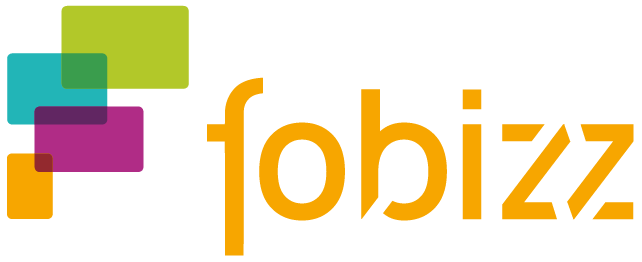 RB Rostock d.greiser@iq.bm.mv-regierung.de         RB Schwerin  k.osterode@iq.bm.mv-regierung.deRB Greifswald  p.funda@iq.bm.mv-regierung.de      RB Neubrandenburg  a.nagel@iq.bm.mv-regierung.de Übersicht aller Online-Fortbildungen: https://fobizz.com/lehrerfortbildung-online/                                              Laufzeit der Flatrate: 1 Monat !Fortbildungen zum „Staatsaufbau, Staatsrecht und Grundlagen zum Verwaltungsrecht“ in Vorbereitung der Verbeamtung auf Lebenszeit  Um die Termine bedarfsgerecht planen zu können, bitten wir Sie, sich zunächst für diese Fortbildung per Mail unter c.badouin_01@iq.bm.mv-regierung.de registrieren zu lassen. Damit werden Sie für den nächst möglichen Termin vorgemerkt.  Die Online-Seminare werden ein bis zweimal monatlich jeweils freitags in der Zeit von 8:00-14:00 Uhr angeboten. Weitere Informationen u.a. zu den technischen Voraussetzungen für eine Teilnahme finden Sie auf dem Bildungsserver unter www.bildung-mv.de . Fortbildungsangebot für Schulen im Förderschwerpunkt geistige Entwicklung (Pilotprojekt) Im Rahmen der Qualitätsoffensive Lehrerbildung wird am ZLB der Universität Rostock ein Fortbildungsformat entwickelt, dass den Erfahrungsaustausch von Lehrkräften in den Mittelpunkt stellt. Das kostenfreie Fortbildungsangebot mit wissenschaftlicher Begleitung richtet sich an Lehrkräfte der Schulen im Förderschwerpunkt geistige Entwicklung und wird im Frühjahr 2021 durchgeführt.Weitere Informationen und  Anmeldung über Herrn Linström  felix.linstroem@uni-rostock.deThemenvideos zum Einführungsworkshop "Unterricht online und interaktiv gestalten"Die Lehrkräftefortbildung "Unterricht online und interaktiv gestalten", die eine erste Einführung in den digitalen Unterricht vermitteln soll, wird in verschiedenen Online-Formaten bereitgestellt. Neben den Liveseminaren (online-Veranstaltungen) mit dem Referenten Heiko Wolf wurden von den Kernelementen des Einführungsworkshops "Unterricht online und interaktiv gestalten" auch Themenvideos produziert. Diese können jederzeit auf dem Bildungsserver des Landes abgerufen und angeschaut werden. Zu den Themenvideos gelangen Sie mit folgendem Link:https://www.bildung-mv.de/lehrer/fort-und-weiterbildung/aktuelle-online-fortbildungen-iq-m-v/unterricht-online-und-interaktiv-gestalten/Vernetzungsreihe #MVedumeetJeden 2. Mittwoch im Monat trifft sich das Netzwerk #MVedu zum so genannten Meetup – Ziel ist die Vernetzung von Menschen, die an Bildung interessiert sind, mit Bildung beruflich zu tun haben oder sich einfach einbringen wollen. Das Meetup schafft Raum für Vernetzung und Austausch. Die Bildungsthemen – bestimmt ihr. Was interessiert euch, was möchtet ihr anderen (mit-) teilen, vorstellen, zeigen, erzählen. Bringt euch ein, tauscht euch aus, vernetzt euch. Das bietet das Netzwerk, die Community #MVedu.Die nächsten Termine:13.01.2021 - kollegiale Fallberatung10.02.2021 -  #MVedu meets Winterakademie10.03.2021 - Hier könnte dein Thema stehen!Meldet euch auf unserer Webseite mvedu.info unter Veranstaltungen an.